INDICAÇÃO Nº 8962/2017Indica ao Poder Executivo Municipal a Repintura de Sinalização Faixa de Pedestre, sito Rua México próximo nº 261, Vila Sartori.  Excelentíssimo Senhor Prefeito Municipal, Nos termos do Art. 108 do Regimento Interno desta Casa de Leis, dirijo-me a Vossa Excelência, indicação que, por intermédio do setor competente, seja executada Repintura de Sinalização Faixa de Pedestre, sito Rua México próximo nº 261 Vila Sartori. Justificativa:A faixa de pedestre esta totalmente apagada, portanto, indica-se que sejam tomadas as providências necessárias a fim de melhorar a acessibilidade aos pedestres em geral, aos portadores de deficiência ou com mobilidade reduzida e aos que portam carrinhos de mão ou grandes volumes de carga.Plenário “Dr. Tancredo Neves”, em 29 de novembro de 2017.                          Paulo Cesar MonaroPaulo Monaro-Vereador Líder Solidariedade-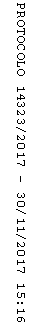 